Grace Brethren SchoolsPreschool Supply List2019-2020Make sure to bring the following for your student:Spare change of clothes.  Please send a minimum of 2 outfits, including socks and underwear, in a one gallon Zip-loc bag.  These clothes will remain at school until used.  Please label all items.  Bedding for naptime.  Each child staying for nap (past 12:30 p.m.) will need to bring a fitted crib sheet and a light-weight blanket.  Please do not send pillows.  Please label all items.Diapers and Wipes.  For those students who are not potty trained, please send diapers and wipes for your child.Lunch.  All children are invited to stay for lunch.  Please send your child’s lunch in a labeled lunch pail or sign up to purchase a hot lunch.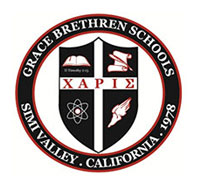 